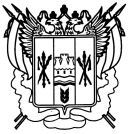 Российская ФедерацияРостовская областьЗаветинский районмуниципальное образование «Заветинское сельское поселение»Администрация Заветинского сельского поселенияПостановление№ 102          29.09.2020                                                                                      с. Заветное В соответствие с Федеральными законами от 06.10.2003 № 131-ФЗ «Об общих принципах организации местного самоуправления в Российской Федерации», от 28.12.2013 № 443-ФЗ  «О федеральной информационной адресной системе и о внесении изменений в Федеральный закон «Об общих принципах организации местного самоуправления в Российской Федерации», постановлением Российской Федерации от 19.11.2014 № 1221 «Об утверждении правил присвоения, изменения и аннулирования адресов», Уставом  муниципального образования «Заветинское сельское поселение», постановлением Администрации Заветинского сельского поселения от 23.11.2015 № 212 (в ред. от 08.08.2017 № 97) «Об утверждении административного регламента по предоставлению муниципальной услуги «Присвоение, изменение и аннулирование адреса объекта адресации», на основании постановления Администрации Заветинского района от 09.09.2020 № 453 «Об утверждении схемы расположения земельного участка на кадастровом плане территории в кадастровом квартале 61:11:0010101 площадью 1804 кв. метров», в связи с необходимостью присвоения адреса вновь формируемому земельному участку, расположенному на территории Заветинского сельского поселения в целях упорядочения адресного хозяйстваПОСТАНОВЛЯЮ:1. Присвоить объекту адресации: вновь образуемому земельному участку площадью 1804 кв. метров из категории земель - «Земли населенных пунктов», с видом разрешенного использования - «Для ведения личного подсобного хозяйства (приусадебный земельный участок)», адрес: Российская Федерация, Ростовская область, Заветинский район, с. Заветное, ул. Степная д. 46.2. Постановление вступает в силу с момента его официального обнародования.3. Контроль за выполнением постановления оставляю за собой. Глава Администрации Заветинского сельского поселения                                            С.И.Бондаренко                  Постановление вносит старший инспектор по вопросамблагоустройства Заветинского сельского поселенияО присвоении адреса вновь образуемому земельному участку площадью 1804 кв. метров по                    ул. Степная, с.Заветное, Заветинского района Ростовской области